NOTES:  Maximum Fragrance Load is 10% Delete ‘Candle’ or ‘Melt’ as appropriateText in red is optional and may be removedOriental Blossom Candle / Melt(Benzyl salicylate, Hexyl Cinnamal)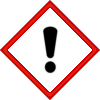 Warning:May cause an allergic skin reaction. Harmful to aquatic life with long lasting effects.Avoid breathing vapour or dust.  Avoid release to the environment.  Wear protective gloves.   IF ON SKIN:  Wash with plenty of soap and water.  If skin irritation or rash occurs:  Get medical advice/attention. Wash contaminated clothing before reuse.  Dispose of contents/container to approved disposal site in accordance with local regulations.Contains: (E)-1-(2,6,6-Trimethyl-1,3-cyclohexadien-1-yl)-2-buten-1-one, Cedrol methyl ether, Citronellol, Coumarin, Geraniol, Geranyl acetate,Heliotropine, Methyl 2,6,10-trimethylcyclododeca-2,5,9-trien-1-ylketone, Neryl acetate, alpha-Isomethyl ionone, beta-Methylbenzenepentanal, trans-Anethole. May produce an allergic reaction.Company Name, Company Address, Company Telephone Number